                       Scholar’s Prep Academy (8432)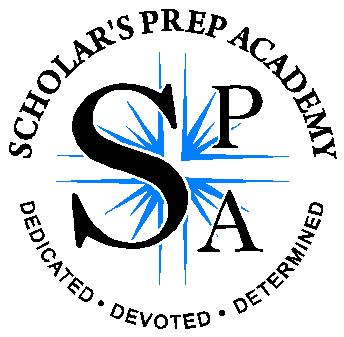 913 S. Ivey LaneOrlando, FL 32811Ph: 407-485-3664Email: scholarsprepinfo@gmail.comScholar’s Prep Academy expects that all students attend school on a regular basis to maximize the learning opportunities provided. Our attendance policy aims to support parents and students to attend school every day.School community beliefs about the importance of attending school:It is important that students, staff, and parents/careers have a shared understanding of the importanceof attending school. Scholar’s Prep Academy:Is committed to promoting the key messages of everyday countsBelieves all children should be enrolled at school and attend school all day, every school dayMonitors, communicates, and implements strategies to improve regular school attendanceBelieves truanting can place a student in unsafe situations and impact on their futureEmployability and life choicesBelieves attendance at school is the responsibility of everyone in the community.Responsibilities:Student responsibilities:  Attend school every day unless there is a reasonable excuse for their absence. Parent responsibilities:  Ensure their child of compulsory school age is enrolled at a state or non-state school, and attends their educational program every school day  Ensure their child in compulsory participation is participating full-time in an eligible option  Provide a reason for their child's absence as soon as possible after the absence. Teachers’ responsibilities: Monitor student absences  Discuss absences with parents where possible  Advise Principal of factors impacting on a student's attendance Principal’s Responsibilities  Inform parents of their legal obligations about enrolment and attendance  Implement strategies to manage student enrolment, absences, chronic absenteeism, school refusal and truancy using the Guidelines to address chronic absenteeism, school refusal and truancy and the Every Day Counts materials  Take reasonable steps to follow-up unexplained absences as soon as possible, or ideally within three days of the absence  Continue to work with regions and other local resources to engage with the student and their family with the aim of returning the student to school  Follow appropriate processes for enforcing parental obligation regarding: o Enrollment o Attendance o Compulsory participation.Strategies:At Scholar’s Prep Academy we promote 100% attendance by:  Providing a safe and supportive school environment that promotes positive relationships and includes the implementation of programs which develop social and emotional skills, peer tutoring and mentoring, and anti-bullying strategies.  Maintaining communication with families to identify students at risk and to provide support to ensure that their child attends school every day.  Using community agencies and organizations to promote the reasons why students should be attending school.  Providing resources and links to external agencies for parents whose children are refusing to attend school regularly.Responses too absences:At Scholar’s Prep Academy, we are committed to achieving the following targets in improving attendance:  100% attendance at school for all students. When a student is absent without explanation for 3 days or a pattern of absences has been identified, the following actions will be undertaken:  The class teacher notifies the Deputy Principal using the notification slips kept in the class roll  The Deputy Principal will contact the family to discuss the attendance issue and record details in JupiterEd. At Scholar’s Prep Academy the consequences or impacts of unexplained or unauthorized absences might include the following:  Referral to Student Support committee to identify further support that may be required.  Formal notification advising parents of their legal responsibility to ensure that their child attends school.  Encourage parents to participate in parenting skills training (e.g. organizational skills)Reporting and monitoring attendance:At Scholar’s Prep Academy reports of absence or truanting are taken seriously. Students, parents, members of community and school staff may report an absence in the following ways:  Contacting the office by phone to notify the school of the absence and explanation  Sending a note to the class teacher when the child returns to school.